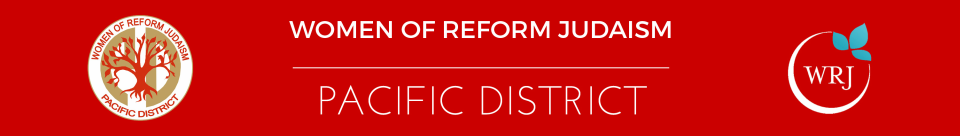 Presenting Proposed Amendments to the WRJ PD Bylaws to MembersAll  questions, comments, or requests for making additional amendments need to be in writing and submitted to the Bylaws Chair: Lois Fried – email:  loisfried35@gmail.com by August 17, 2020
NAME OF MEMBER SISTERHOOD EMAILQuestion, comment, or request for making additional amendments:

Article   Section   Item  Comments/Questions: 